Publicado en Madrid el 13/09/2022 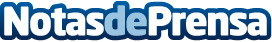 Familia política, infidelidad o tiempo para pensar: los principales motivos de las separaciones después de las vacaciones Lefebvre, proveedor de software y contenido jurídico líder en España, analiza en el Memento Familia las principales causas de divorcio tras el periodo estival. Divorcio exprés, divorcio de mutuo acuerdo y divorcio contencioso son los distintos tipos en función de la separación que se quiera llevar a caboDatos de contacto:Alejandro Martí610680385Nota de prensa publicada en: https://www.notasdeprensa.es/familia-politica-infidelidad-o-tiempo-para Categorias: Nacional Derecho Finanzas Sociedad http://www.notasdeprensa.es